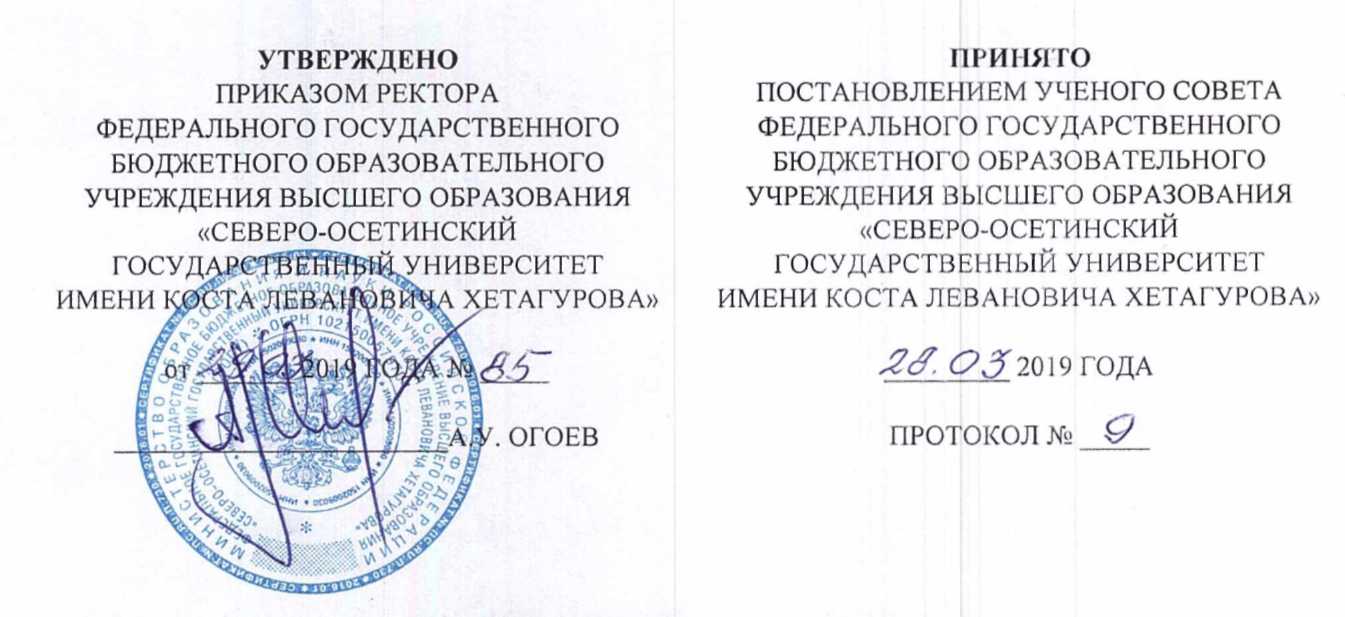 ПРАВИЛА ПРИЕМА НА ОБУЧЕНИЕ ПО ПРОГРАММАМ ПОДГОТОВКИ НАУЧНО-ПЕДАГОГИЧЕСКИХ КАДРОВ В АСПИРАНТУРЕНастоящие Правила приема разработаны в соответствии с Федеральным законом от 29 декабря . №273-ФЗ «Об образовании в Российской Федерации» и Порядком приема на обучение по образовательным программам высшего образования - программам подготовки научно-педагогических кадров в аспирантуре, утвержденным приказом Министерства образования и науки РФ от 12 января . № 13.В аспирантуру федерального государственного бюджетного образовательного учреждения высшего образования «Северо-Осетинский государственный университет имени Коста Левановича Хетагурова» (далее СОГУ) на обучение по программам подготовки научно-педагогических кадров в аспирантуре (далее - программы аспирантуры) на конкурсной основе принимаются граждане Российской Федерации, иностранные граждане и лица без гражданства, наиболее способные и подготовленные к их освоению.Прием на обучение по программам аспирантуры осуществляется на первый курс. Прием на обучение по программам аспирантуры осуществляется на места в рамках контрольных цифр приема граждан на обучение за счет средств бюджетных ассигнований федерального бюджета, бюджетов субъектов РФ, местных бюджетов и на места по договорам об образовании, заключаемым при приеме на обучение за счет средств физического и (или) юридического лица (далее - договоры об оказании платных образовательных услуг). В рамках контрольных цифр выделяется квота целевого приема на обучение (далее – целевая квота).Прием на обучение по программам аспирантуры проводится по результатам вступительных испытаний, проводимых СОГУ самостоятельно.К освоению программ аспирантуры допускаются лица, имеющие образование не ниже высшего (специалитет или магистратура).СОГУ осуществляет прием по следующим условиям поступления на обучение (далее - условия поступления) с проведением отдельного конкурса по каждой совокупности этих условий:по организации в целом;раздельно в рамках контрольных цифр и по договорам об оказании платных образовательных услуг.Поступающий вправе одновременно поступать в СОГУ по различным условиям поступления. При одновременном поступлении в СОГУ по различным условиям поступления поступающий подает одно заявление о приеме с указанием условий поступления.Прием на обучение осуществляется по следующим программам аспирантуры:Получение высшего образования по программам аспирантуры по очной и заочной формам осуществляется в сроки, установленные федеральным государственным образовательным стандартом.Прием на обучение по программам аспирантуры осуществляется в следующие сроки:Документы, необходимые для поступления, представляются (направляются) в СОГУ одним из следующих способов:представляются лично поступающим (доверенным лицом);направляются через операторов почтовой связи общего пользования;направляются в электронной форме.При подаче заявления о приеме поступающий представляет:документ (документы), удостоверяющий личность, гражданство (отсутствие гражданства);документ об образовании и о квалификации, удостоверяющий образование соответствующего уровня (поступающий может при подаче заявления о приеме не представлять документ установленного образца; при этом поступающий указывает в заявлении о приеме обязательство представить указанный документ не позднее дня завершения приема документа установленного образца);при необходимости создания специальных условий при проведении вступительных испытаний - документ, подтверждающий инвалидность (указанный документ принимается СОГУ, если срок его действия истекает не ранее дня подачи заявления о приеме; если в документе не указан срок его действия, то документ действителен в течение года, начиная с даты его выдачи);список опубликованных научных работ, изобретений и отчетов по научно-исследовательской работе (при наличии);документы, подтверждающие индивидуальные достижения поступающего, результаты которых учитываются при приеме на обучение в соответствии с правилами приема, утвержденными СОГУ (представляются по усмотрению поступающего);иные документы (представляются по усмотрению поступающего);двух фотографий (3х4).Документ иностранного государства об образовании представляется со свидетельством о признании иностранного образования, за исключением следующих случаев, в которых представление указанного свидетельства не требуется:при представлении документа иностранного государства об образовании, которое соответствует части 3 статьи 107 Федерального закона N 273-ФЗ;при представлении документа об образовании, соответствующего требованиям статьи 6 Федерального закона от 5 мая . N 84-ФЗ «Об особенностях правового регулирования отношений в сфере образования в связи с принятием в Российскую Федерацию Республики Крым и образованием в составе Российской Федерации новых субъектов - Республики Крым и города федерального значения Севастополя и о внесении изменений в Федеральный закон «Об образовании в Российской Федерации» (далее - Федеральный закон N 84-ФЗ); при этом поступающий представляет документ (документы), подтверждающий, что поступающий относится к числу лиц, указанных в статье 6 Федерального закона N 84-ФЗ.Поступающие могут представлять оригиналы или копии документов, подаваемых для поступления. Заверения копий указанных документов не требуется.Заявление о приеме представляется на русском языке, документы, выполненные на иностранном языке, - с переводом на русский язык, заверенным в порядке, установленном законодательством Российской Федерации. Документы, полученные в иностранном государстве, представляются легализованными в порядке, установленном законодательством Российской Федерации, либо с проставлением апостиля (за исключением случаев, когда в соответствии с законодательством Российской Федерации и (или) международным договором легализация и проставление апостиля не требуются).В заявлении о приеме фиксируются следующие факты:• ознакомление поступающего (в том числе через информационные системы общего пользования):с копией лицензии на осуществление образовательной деятельности (с приложением);с копией свидетельства о государственной аккредитации (с приложением) или с информацией об отсутствии указанного свидетельства;с датой (датами) завершения приема документа установленного образца;с правилами приема, утвержденными СОГУ, в том числе с правиламиподачи апелляции по результатам вступительных испытаний;согласие поступающего на обработку его персональных данных;ознакомление поступающего с информацией о необходимости указания в заявлении о приеме достоверных сведений и представления подлинных документов;отсутствие у поступающего диплома об окончании аспирантуры (адъюнктуры) или диплома кандидата наук - при поступлении на обучение на места в рамках контрольных цифр;обязательство представить документ установленного образца не позднее дня завершения приема документа установленного образца (если поступающий не представил указанный документ при подаче заявления о приеме).Заявление о приеме и факты, указываемые в нем, заверяются подписью поступающего (доверенного лица).СОГУ возвращает документы поступающему, если поступающий представил документы, необходимые для поступления, с нарушением Порядка (за исключением случая, когда указанное нарушение распространяется не на все условия поступления, указанные в заявлении о приеме).Поступающий имеет право на любом этапе поступления на обучение отозвать документы, поданные для поступления на обучение. Лица, отозвавшие документы, выбывают из конкурса. СОГУ возвращает документы указанным лицам.Начиная со дня начала приема документов, необходимых для поступления, на официальном сайте и на информационном стенде размещается и ежедневно обновляется информация о количестве поданных заявлений о приеме и списки лиц, подавших документы, необходимые для поступления, на основные места в рамках контрольных цифр, на места по договорам об оказании платных образовательных услуг. При этом указываются сведения о приеме или об отказе в приеме документов (с указанием причин отказа).Поступающие в аспирантуру сдают следующие вступительные испытания на русском языке в соответствии с федеральными государственными образовательными стандартами высшего образования по программам специалитета и (или) программам магистратуры:специальную дисциплину, соответствующую направленности (профилю) программы подготовки научно-педагогических кадров в аспирантуре;иностранный язык.Вступительные испытания по специальной дисциплине проводятся по билетам. Для подготовки ответа поступающие используют экзаменационные листы.Вступительное испытание по иностранному языку проводится в порядке, предусмотренном соответствующей программой вступительного испытания.ШКАЛА ОЦЕНИВАНИЯ И МИНИМАЛЬНОЕ КОЛИЧЕСТВО БАЛЛОВ, ПОДТВЕРЖДАЮЩЕЕ УСПЕШНОЕ ПРОХОЖДЕНИЕ ВСТУПИТЕЛЬНОГО ИСПЫТАНИЯ
Минимальное количество баллов, подтверждающее успешное прохождение вступительного испытания - 3 балла.Результаты вступительного испытания объявляются на официальном сайте и на информационном стенде не позднее трех рабочих дней со дня проведения вступительного испытания.Лица, не прошедшие вступительное испытание по уважительной причине (болезнь или иные обстоятельства, подтвержденные документально), повторно допускаются к сдаче вступительного испытания в другой группе или в резервный день (при наличии соответствующей возможности в соответствии с расписанием вступительных испытаний).При нарушении поступающим во время проведения вступительных испытаний правил приема, утвержденных СОГУ, уполномоченные должностные лица СОГУ вправе удалить его с места проведения вступительного испытания с составлением акта об удалении.Лица, получившие на каком-либо вступительном испытании менее минимального количества баллов, не прошедшие вступительное испытание без уважительной причины (в том числе удаленные с места проведения вступительного испытания), повторно допущенные к сдаче вступительного испытания и не прошедшие вступительное испытание, выбывают из конкурса. СОГУ возвращает документы указанным лицам.По результатам вступительных испытаний СОГУ формирует отдельный список поступающих по каждому конкурсу. В список поступающих не включаются лица, набравшие менее минимального количества баллов по результатам одного или нескольких вступительных испытаний.Списки поступающих размещаются на официальном сайте и на информационном стенде и обновляются ежедневно (не позднее начала рабочего дня) до издания соответствующих приказов о зачислении.Список поступающих ранжируется по следующим основаниям:по убыванию суммы конкурсных баллов;при равенстве суммы конкурсных баллов - по убыванию баллов, полученных по результатам вступительного испытания по специальной дисциплине.при равном количестве набранных баллов по всем вступительным испытаниям учитываются индивидуальные достижения, оценивающиеся приемной комиссией в соответствии с перечнем:Зачисление в аспирантуру производится приказом ректора СОГУ на основании решения приемной комиссии.Зачислению подлежат поступающие, представившие оригинал документа установленного образца (для поступающих на договорной основе – копию документа установленного образца). Зачисление проводится в соответствии с ранжированным списком до заполнения установленного количества мест.Аспиранты, обучающиеся по очной форме за счет средств бюджета, обеспечиваются стипендией в установленном размере.В соответствии с Федеральным законом «О воинской обязанности и военной службе» от 28 марта . №53-ФЗ, аспиранты, обучающиеся по очной форме по программам, имеющим государственную аккредитацию, имеют право на отсрочку от призыва на военную службу.Иногородним предоставляется общежитие.ОСОБЕННОСТИ ПРОВЕДЕНИЯ ПРИЕМА ИНОСТРАНЫХ ГРАЖДАН НА ОБУЧЕНИЕ ПО ПРОГРАММАМ ПОДГОТОВКИ НАУЧНО-ПЕДАГОГИЧЕСКИХ КАДРОВ В АСПИРАНТУРЕ Иностранные граждане и лица без гражданства имеют право на получение высшего образования за счет бюджетных ассигнований в соответствии с международными договорами Российской Федерации, федеральными законами или установленной Правительством Российской Федерации квотой на образование иностранных граждан и лиц без гражданства (далее - квота на образование иностранных граждан), а также за счет средств физических лиц и юридических лиц в соответствии с договорами об оказании платных образовательных услуг.Прием на обучение в пределах квоты на образование иностранных граждан осуществляется в соответствии с направлениями федерального органа исполнительной власти, осуществляющего функции по выработке государственной политики и нормативно-правовому регулированию в сфере образования. Зачисление на обучение в пределах квоты на образование иностранных граждан осуществляется отдельным приказом (приказами) СОГУ.Иностранные граждане и лица без гражданства, являющиеся соотечественниками, проживающими за рубежом, имеют право на получение высшего образования наравне с гражданами Российской Федерации при условии соблюдения ими требований, предусмотренных статьей 17 Федерального закона от 24 мая . N 99-ФЗ «О государственной политике Российской Федерации в отношении соотечественников за рубежом».При подаче документов, необходимых для поступления, иностранный гражданин или лицо без гражданства указывает в заявлении о приеме реквизиты документа, удостоверяющего личность, либо документа, удостоверяющего личность иностранного гражданина в Российской Федерации или личность лица без гражданства в Российской Федерации в соответствии со статьей 10 Федерального закона от 25 июля . N 115-ФЗ «О правовом положении иностранных граждан в Российской Федерации» (далее - документ, удостоверяющий личность иностранного гражданина), и представляет оригинал или копию документа, удостоверяющего личность, гражданство, либо документа, удостоверяющего личность иностранного гражданина.Также при подаче заявления о приеме иностранные граждане и лица без гражданства (являющиеся соотечественниками, проживающие за рубежом)) представляют:• документ об образовании и о квалификации, удостоверяющий образование соответствующего уровня (поступающий может при подаче заявления о приеме не представлять документ установленного образца; при этом поступающий указывает в заявлении о приеме обязательство представить указанный документ не позднее дня завершения приема документа установленного образца);при необходимости создания специальных условий при проведении вступительных испытаний - документ, подтверждающий инвалидность (указанный документ принимается СОГУ, если срок его действия истекает не ранее дня подачи заявления о приеме; если в документе не указан срок его действия, то документ действителен в течение года, начиная с даты его выдачи);списка опубликованных научных работ, изобретений и отчетов по научно-исследовательской работе;документы, подтверждающие индивидуальные достижения поступающего, результаты которых учитываются при приеме на обучение в соответствии с правилами приема, утвержденными СОГУ (представляются по усмотрению поступающего);иные документы (представляются по усмотрению поступающего);двух фотографий (3х4).Документ иностранного государства об образовании представляется со свидетельством о признании иностранного образования, за исключением следующих случаев, в которых представление указанного свидетельства не требуется:при представлении документа иностранного государства об образовании, которое соответствует части 3 статьи 107 Федерального закона N 273-ФЗ;при представлении документа об образовании, соответствующего требованиям статьи 6 Федерального закона от 5 мая . N 84-ФЗ «Об особенностях правового регулирования отношений в сфере образования в связи с принятием в Российскую Федерацию Республики Крым и образованием в составе Российской Федерации новых субъектов - Республики Крым и города федерального значения Севастополя и о внесении изменений в Федеральный закон «Об образовании в Российской Федерации» (далее - Федеральный закон N 84-ФЗ); при этом поступающий представляет документ (документы), подтверждающий, что поступающий относится к числу лиц, указанных в статье 6 Федерального закона N 84-ФЗ.Поступающие могут представлять оригиналы или копии документов, подаваемых для поступления. Заверения копий указанных документов не требуется.Заявление о приеме представляется на русском языке, документы, выполненные на иностранном языке, - с переводом на русский язык, заверенным в порядке, установленном законодательством Российской Федерации. Документы, полученные в иностранном государстве, представляются легализованными в порядке, установленном законодательством Российской Федерации, либо с проставлением апостиля (за исключением случаев, когда в соответствии с законодательством Российской Федерации и (или) международным договором легализация и проставление апостиля не требуются).Иностранный гражданин или лицо без гражданства, являющиеся соотечественниками, проживающими за рубежом, представляют помимо вышеуказанных документов, оригиналы или копии документов, предусмотренных пунктом 6 статьи 17 Федерального закона N 99-ФЗ.Иностранные граждане, которые поступают на обучение на основании международных договоров, представляют помимо вышеуказанных документов, документы, подтверждающие их отнесение к числу лиц, указанных в соответствующих международных договорах.Прием документов осуществляется в установленные сроки. Прием иностранных граждан в СОГУ на обучение по программам подготовки научно-педагогических кадров в аспирантуре осуществляется на основании результатов вступительных испытаний (за исключением приема иностранных граждан на обучение в рамках квоты на образование).Зачисление иностранных граждан, поступающих на места в рамках квоты на образование, проводится в сроки, определяемые Министерством образования и науки Российской Федерации, на обучение по договорам об оказании платных образовательных услуг осуществляется в сроки, установленные настоящими Правилами приема.ПРАВИЛА ПОДАЧИ И РАССМОТРЕНИЯ АПЕЛЛЯЦИЙПоступающий (доверенное лицо) имеет право подать в апелляционную комиссию апелляцию о нарушении, по мнению поступающего, установленного порядка проведения вступительного испытания и (или) о несогласии с полученной оценкой результатов вступительного испытания.Апелляция подается:лично поступающим (доверенным лицом);через операторов почтовой связи общего пользования.В ходе рассмотрения апелляции проверяется соблюдение установленного порядка проведения вступительного испытания и (или) правильность оценивания результатов вступительного испытания.Апелляция подается в день объявления результатов вступительного испытания или в течение следующего рабочего дня. Апелляция о нарушении установленного порядка проведения вступительного испытания также может быть подана в день проведения вступительного испытания.Рассмотрение апелляции проводится не позднее следующего рабочего дня после дня ее подачи.Поступающий (доверенное лицо) имеет право присутствовать при рассмотрении апелляции.После рассмотрения апелляции апелляционная комиссия принимает решение об изменении оценки результатов вступительного испытания или оставлении указанной оценки без изменения.Оформленное протоколом решение апелляционной комиссии доводится до сведения поступающего (доверенного лица). Факт ознакомления поступающего (доверенного лица) с решением апелляционной комиссии заверяется подписью поступающего (доверенного лица).ОСОБЕННОСТИ ПРОВЕДЕНИЯ ВСТУПИТЕЛЬНЫХ ИСПЫТАНИЙ В АСПИРАНТУРУ СЕВЕРО-ОСЕТИНСКОГО ГОСУДАРСТВЕННОГО УНИВЕРСИТЕТА ИМЕНИ КОСТА ЛЕВАНОВИЧА ХЕТАГУРОВА ДЛЯ ГРАЖДАН С ОГРАНИЧЕННЫМИ ВОЗМОЖНОСТЯМИ ЗДОРОВЬЯСОГУ обеспечивает проведение вступительных испытаний для поступающих инвалидов с учетом особенностей их психофизического развития, их индивидуальных возможностей и состояния здоровья (далее - индивидуальные особенности).В СОГУ должны быть созданы материально-технические условия, обеспечивающие возможность беспрепятственного доступа поступающих инвалидов в аудитории, туалетные и другие помещения, а также их пребывания в указанных помещениях (в том числе наличие пандусов, подъемников, поручней, расширенных дверных проемов, лифтов; при отсутствии лифтов аудитория должна располагаться на первом этаже здания).Вступительные испытания для поступающих инвалидов проводятся в отдельной аудитории.Число поступающих инвалидов в одной аудитории не должно превышать:при сдаче вступительного испытания в устной форме - 6 человек.Допускается присутствие в аудитории во время сдачи вступительного испытания большего числа поступающих инвалидов, а также проведение вступительных испытаний для поступающих инвалидов в одной аудитории совместно с иными поступающими, если это не создает трудностей для поступающих при сдаче вступительного испытания.Допускается присутствие в аудитории во время сдачи вступительного испытания ассистента из числа работников СОГУ или привлеченных лиц, оказывающего поступающим инвалидам необходимую техническую помощь с учетом их индивидуальных особенностей (занять рабочее место, передвигаться, прочитать и оформить задание, общаться с работниками СОГУ, проводящими вступительное испытание).Продолжительность вступительного испытания для поступающих инвалидов увеличивается по решению СОГУ, но не более чем на 1,5 часа.Поступающим инвалидам предоставляется в доступной для них форме информация о порядке проведения вступительных испытаний.Поступающие инвалиды могут в процессе сдачи вступительного испытания пользоваться техническими средствами, необходимыми им в связи с их индивидуальными особенностями.При проведении вступительных испытаний обеспечивается выполнение дополнительных требований в зависимости от индивидуальных особенностей поступающих инвалидов.Вышеуказанные условия предоставляются поступающим на основании заявления о приеме, содержащего сведения о необходимости создания соответствующих специальных условий.Наш адрес:362025, Республика Северная Осетия - Алания, г. Владикавказ, ул. Ватутина 44-46, СОГУ, отдел по подготовке научных и научно-педагогических кадров. Тел.: 8 (8672) 333373, доб.158, e-mail: aspir@nosu-team.ruНачальник отдела – Галина Степановна КубанцеваШифр направления подготовки Наименование направления подготовки Уровень образования, квалификация Срок обучения 01.06.01Математика и механика Исследователь.Преподаватель-исследователь.4 годаОчная форма обучения (прием только по договорам с оплатой стоимости обучения)Очная форма обучения (прием только по договорам с оплатой стоимости обучения)Очная форма обучения (прием только по договорам с оплатой стоимости обучения)Очная форма обучения (прием только по договорам с оплатой стоимости обучения)Заочная форма обучения (прием только по договорам с оплатой стоимости обучения)Заочная форма обучения (прием только по договорам с оплатой стоимости обучения)Заочная форма обучения (прием только по договорам с оплатой стоимости обучения)Заочная форма обучения (прием только по договорам с оплатой стоимости обучения)03.06.01Физика и астрономия Исследователь.Преподаватель-исследователь.4 годаОчная форма обучения (прием только по договорам с оплатой стоимости обучения)Очная форма обучения (прием только по договорам с оплатой стоимости обучения)Очная форма обучения (прием только по договорам с оплатой стоимости обучения)Очная форма обучения (прием только по договорам с оплатой стоимости обучения)Заочная форма обучения (прием только по договорам с оплатой стоимости обучения)Заочная форма обучения (прием только по договорам с оплатой стоимости обучения)Заочная форма обучения (прием только по договорам с оплатой стоимости обучения)Заочная форма обучения (прием только по договорам с оплатой стоимости обучения)04.06.01Химические науки Исследователь.Преподаватель-исследователь.4 годаОчная форма обучения (прием только по договорам с оплатой стоимости обучения)Очная форма обучения (прием только по договорам с оплатой стоимости обучения)Очная форма обучения (прием только по договорам с оплатой стоимости обучения)Очная форма обучения (прием только по договорам с оплатой стоимости обучения)Заочная форма обучения (прием только по договорам с оплатой стоимости обучения)Заочная форма обучения (прием только по договорам с оплатой стоимости обучения)Заочная форма обучения (прием только по договорам с оплатой стоимости обучения)Заочная форма обучения (прием только по договорам с оплатой стоимости обучения)05.06.01Науки о земле Исследователь.Преподаватель-исследователь.3 годаОчная форма обучения (прием только по договорам с оплатой стоимости обучения)Очная форма обучения (прием только по договорам с оплатой стоимости обучения)Очная форма обучения (прием только по договорам с оплатой стоимости обучения)Очная форма обучения (прием только по договорам с оплатой стоимости обучения)Заочная форма обучения (прием только по договорам с оплатой стоимости обучения)Заочная форма обучения (прием только по договорам с оплатой стоимости обучения)Заочная форма обучения (прием только по договорам с оплатой стоимости обучения)Заочная форма обучения (прием только по договорам с оплатой стоимости обучения)06.06.01Биологические науки Исследователь.Преподаватель-исследователь.4 годаЗаочная форма обучения (прием только по договорам с оплатой стоимости обучения)Заочная форма обучения (прием только по договорам с оплатой стоимости обучения)Заочная форма обучения (прием только по договорам с оплатой стоимости обучения)Заочная форма обучения (прием только по договорам с оплатой стоимости обучения)19.06.01Промышленная экология и биотехнология Исследователь.Преподаватель-исследователь.4 годаЗаочная форма обучения (прием только по договорам с оплатой стоимости обучения)Заочная форма обучения (прием только по договорам с оплатой стоимости обучения)Заочная форма обучения (прием только по договорам с оплатой стоимости обучения)Заочная форма обучения (прием только по договорам с оплатой стоимости обучения)37.06.01Психологические науки Исследователь.Преподаватель-исследователь.3 годаОчная форма обучения (прием только по договорам с оплатой стоимости обучения)Очная форма обучения (прием только по договорам с оплатой стоимости обучения)Очная форма обучения (прием только по договорам с оплатой стоимости обучения)Очная форма обучения (прием только по договорам с оплатой стоимости обучения)Заочная форма обучения (прием только по договорам с оплатой стоимости обучения)Заочная форма обучения (прием только по договорам с оплатой стоимости обучения)Заочная форма обучения (прием только по договорам с оплатой стоимости обучения)Заочная форма обучения (прием только по договорам с оплатой стоимости обучения)38.06.01Экономика Исследователь.Преподаватель-исследователь.3 годаОчная форма обучения (прием только по договорам с оплатой стоимости обучения)Очная форма обучения (прием только по договорам с оплатой стоимости обучения)Очная форма обучения (прием только по договорам с оплатой стоимости обучения)Очная форма обучения (прием только по договорам с оплатой стоимости обучения)Заочная форма обучения (прием только по договорам с оплатой стоимости обучения)Заочная форма обучения (прием только по договорам с оплатой стоимости обучения)Заочная форма обучения (прием только по договорам с оплатой стоимости обучения)Заочная форма обучения (прием только по договорам с оплатой стоимости обучения)39.06.01Социологические науки Исследователь.Преподаватель-исследователь.3 годаОчная форма обучения (прием только по договорам с оплатой стоимости обучения)Очная форма обучения (прием только по договорам с оплатой стоимости обучения)Очная форма обучения (прием только по договорам с оплатой стоимости обучения)Очная форма обучения (прием только по договорам с оплатой стоимости обучения)Заочная форма обучения (прием только по договорам с оплатой стоимости обучения)Заочная форма обучения (прием только по договорам с оплатой стоимости обучения)Заочная форма обучения (прием только по договорам с оплатой стоимости обучения)Заочная форма обучения (прием только по договорам с оплатой стоимости обучения)40.06.01Юриспруденция Очная форма обучения (прием только по договорам с оплатой стоимости обучения)Очная форма обучения (прием только по договорам с оплатой стоимости обучения)Очная форма обучения (прием только по договорам с оплатой стоимости обучения)Очная форма обучения (прием только по договорам с оплатой стоимости обучения)Заочная форма обучения (прием только по договорам с оплатой стоимости обучения)Заочная форма обучения (прием только по договорам с оплатой стоимости обучения)Заочная форма обучения (прием только по договорам с оплатой стоимости обучения)Заочная форма обучения (прием только по договорам с оплатой стоимости обучения)41.06.01Политические науки и регионоведение Исследователь.Преподаватель-исследователь.Очная форма обучения (прием только по договорам с оплатой стоимости обучения)Очная форма обучения (прием только по договорам с оплатой стоимости обучения)Очная форма обучения (прием только по договорам с оплатой стоимости обучения)Очная форма обучения (прием только по договорам с оплатой стоимости обучения)Заочная форма обучения (прием только по договорам с оплатой стоимости обучения)Заочная форма обучения (прием только по договорам с оплатой стоимости обучения)Заочная форма обучения (прием только по договорам с оплатой стоимости обучения)Заочная форма обучения (прием только по договорам с оплатой стоимости обучения)42.06.01Средства массовой информации и информационно-библиотечное делоИсследователь.Преподаватель-исследователь.3 годаОчная форма обучения (прием только по договорам с оплатой стоимости обучения)Очная форма обучения (прием только по договорам с оплатой стоимости обучения)Очная форма обучения (прием только по договорам с оплатой стоимости обучения)Очная форма обучения (прием только по договорам с оплатой стоимости обучения)Заочная форма обучения (прием только по договорам с оплатой стоимости обучения)Заочная форма обучения (прием только по договорам с оплатой стоимости обучения)Заочная форма обучения (прием только по договорам с оплатой стоимости обучения)Заочная форма обучения (прием только по договорам с оплатой стоимости обучения)44.06.01Образование и педагогические науки Исследователь.Преподаватель-исследователь.3 годаЗаочная форма обучения (прием только по договорам с оплатой стоимости обучения)Заочная форма обучения (прием только по договорам с оплатой стоимости обучения)Заочная форма обучения (прием только по договорам с оплатой стоимости обучения)Заочная форма обучения (прием только по договорам с оплатой стоимости обучения)45.06.01Языкознание и литературоведениеИсследователь.Преподаватель-исследователь.3 годаОчная форма обучения (прием только по договорам с оплатой стоимости обучения)Очная форма обучения (прием только по договорам с оплатой стоимости обучения)Очная форма обучения (прием только по договорам с оплатой стоимости обучения)Очная форма обучения (прием только по договорам с оплатой стоимости обучения)Заочная форма обучения (прием только по договорам с оплатой стоимости обучения)Заочная форма обучения (прием только по договорам с оплатой стоимости обучения)Заочная форма обучения (прием только по договорам с оплатой стоимости обучения)Заочная форма обучения (прием только по договорам с оплатой стоимости обучения)46.06.01Исторические науки и археология Исследователь.Преподаватель-исследователь.3 годаЗаочная форма обучения (прием только по договорам с оплатой стоимости обучения)Заочная форма обучения (прием только по договорам с оплатой стоимости обучения)Заочная форма обучения (прием только по договорам с оплатой стоимости обучения)Заочная форма обучения (прием только по договорам с оплатой стоимости обучения)Прием документов от поступающихс 03 июня 2019 годаЗавершение приема документов31 июля 2019 годаЗаседание приемной комиссии (допуск к вступительным экзаменам)с 1-2 августа 2019 года  Последняя дата подтверждения поступившими согласия на зачисление (дата представления оригинала диплома для поступивших на обучение в рамках контрольных цифр приема; дата подписания договоров и внесения оплаты для поступивших на обучение по договорам об оказании платных образовательных услуг)02 августа 2019 года Вступительные испытанияс 5-16 августа 2019 годаПубликация списков поступающих16 августа 2019 года Заседание приемной комиссии (зачисление)с 19 - 20 августа 2019 года Зачисление на места в рамках контрольных цифр20 августа 2019 года Зачисление на места по договорам об оказании платных образовательных услуг30 августа 2019 года Начало учебного года 01 сентября 2019Направленность программы Форма испытанияШкала оценивания Минимальный  баллВещественный, комплексный и функциональный анализЭкзамен 5 бальная шкала3Дифференциальные уравнения, динамические системы и оптимальное управлениеЭкзамен 5 бальная шкала3Математическая логика, алгебра и теория чиселЭкзамен 5 бальная шкала3Физика полупроводниковЭкзамен 5 бальная шкала3Неорганическая химияЭкзамен 5 бальная шкала3Органическая химияЭкзамен 5 бальная шкала3БотаникаЭкзамен 5 бальная шкала3ПочвоведениеЭкзамен 5 бальная шкала3Экология Экзамен 5 бальная шкала3ФизиологияЭкзамен 5 бальная шкала3Клеточная биология, цитология, гистологияЭкзамен 5 бальная шкала3Биотехнология пищевых продуктов Экзамен5 бальная шкала3Отечественная история Экзамен5 бальная шкала3Всеобщая история Экзамен5 бальная шкала3Экономическая теорияЭкзамен5 бальная шкала3Экономика и управление народным хозяйствомЭкзамен5 бальная шкала3Финансы, денежное обращение и кредит Экзамен5 бальная шкала3Философия науки и техникиЭкзамен5 бальная шкала3Средства массовой информации и информационно-библиотечное делоЭкзамен5 бальная шкала3Русская литератураЭкзамен5 бальная шкала3Литература народов Российской ФедерацииЭкзамен5 бальная шкала3Русский языкЭкзамен5 бальная шкала3Языки народов Российской ФедерацииЭкзамен5 бальная шкала3Теория языкаЭкзамен5 бальная шкала3Сравнительно-историческое, типологическое и сопоставительное языкознаниеЭкзамен5 бальная шкала3Конституционное право; конституционный судебный процесс; муниципальное правоЭкзамен5 бальная шкала3Гражданское право; предпринимательское право; семейное право; международное частное правоЭкзамен5 бальная шкала3Общая педагогика, история педагогики и образованияЭкзамен5 бальная шкала3Теория и методика обучения и воспитанияЭкзамен5 бальная шкала3Теория и методика профессионального образованияЭкзамен5 бальная шкала3Социальная психологияЭкзамен5 бальная шкала3Социальная структура, социальные институты и процессыЭкзамен5 бальная шкала3Политические институты, процессы и технологииЭкзамен5 бальная шкала3Экономическая, социальная, политическая и рекреационная географияЭкзамен5 бальная шкала3Геоморфология и эволюционная география Экзамен5 бальная шкала3Английский языкЭкзамен5 бальная шкала3Немецкий языкЭкзамен5 бальная шкала3Французский языкЭкзамен5 бальная шкала3Вид научно-исследовательской деятельностиБаллДоклад на иностранном языке на Международной конференции (публикация в Материалах конференции)2 баллаПубликация научных статей включенных в перечень  ВАК2 балла за 1 статьюПубликация научных статей опубликованных в научных журналах, индексируемых в базе данных Sсopus, Web of Science, EKIH и т.д.3 балла за 1 статью